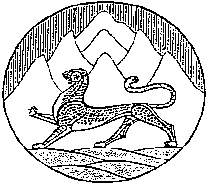 Республика Северная Осетия-АланияСобрание представителей муниципального образования Ирафский районРЕШЕНИЕ                                                                  От25.12.2020г. №23/2                                                                       с.ЧиколаО районном бюджете муниципального образования Ирафский район на 2021 год и на плановый период 2022 и 2023 годовСтатья 1. Основные характеристики районного бюджета муниципального образования Ирафский район на 2021 год и на плановый период 2022 и 2023 годов1. Утвердить основные характеристики районного бюджета муниципального образования Ирафский район на 2021 год:         прогнозируемый общий объем доходов районного бюджета в сумме 427 270,2 тыс. рублей с учетом средств, получаемых из республиканского бюджета по разделу «Безвозмездные поступления», в сумме 323 702,3 тыс. рублей;общий объем расходов районного бюджета в сумме 427 270,2 тыс. рублей;прогнозируемый бюджетный дефицит муниципального образования      0 тыс.рублей.2. Утвердить основные характеристики районного бюджета муниципального образования Ирафский район на 2022 год и на 2023 год:прогнозируемый общий объем доходов районного бюджета 
на 2022 год в сумме 310 396,3 тыс. рублей с учетом средств, получаемых из республиканского бюджета по разделу «Безвозмездные поступления», в сумме 204 574,7 тыс. рублей, и на 2023 год в сумме 299 668,2 тыс. рублей с учетом средств, получаемых из республиканского бюджета по разделу «Безвозмездные поступления» в сумме, 191 051,7 тыс.  рублей;общий объем расходов районного бюджета на 2022 год в сумме 310 396,3 тыс. рублей, в том числе условно утвержденные расходы в сумме 4 629,7 тыс. рублей, и на 2023 год в сумме 299 668,2 тыс. рублей, в том числе условно утвержденные расходы в сумме 9 399,2 тыс. рублей;прогнозируемый дефицит районного бюджета на 2022 и 2023 годы 0 тыс. рублей.1. В соответствии с частью 2 статьи 1841 Бюджетного кодекса Российской Федерации утвердить нормативы распределения доходов между районным бюджетом и бюджетами сельских поселений муниципального образования Ирафский район на 2021 год и на плановый период 2022 и 2023 годов согласно приложению 1 к настоящему Решению.2. Утвердить доходы по дополнительному нормативу отчислений от налога на доходы физических лиц, замещающего часть дотации на выравнивание бюджетной обеспеченности муниципальных районов из республиканского бюджета (по нормативу 33%) на 2021 год - в сумме                24 379,0 тыс. рублей.3. Утвердить прогнозируемый объем доходов по дифференцированным нормативам отчислений в бюджет муниципального района (по нормативу 0,9790) доходов от уплаты акцизов на автомобильный бензин, дизельное топливо, моторные масла для дизельных и (или) карбюраторных (инжекторных) двигателей, производимых на территории Российской Федерации, подлежащих зачислению в районный бюджет Ирафского района на 2021 год в сумме 17532,9 тыс. рублей; на 2022 год – 18 707,6 тыс. рублей; на 2023 год – 19 557,5 тыс. рублей.4. Утвердить доходы районного бюджета муниципального образования Ирафский район на 2021 год и на плановый период 2022 и 2023 годов согласно приложению 2 к настоящему Решению.1. Утвердить перечень и коды главных администраторов доходов районного бюджета муниципального образования Ирафский район и закрепляемые за ними доходы согласно приложению 3 к настоящему Решению.2. Утвердить перечень и коды главных администраторов источников внутреннего финансирования дефицита районного бюджета муниципального образования Ирафский район согласно приложению 4 к настоящему Решению.Статья 4. Бюджетные ассигнования районного бюджета муниципального образования Ирафский район на 2021 год и на плановый период 2022 и 2023 годов.1. Утвердить общий объем бюджетных ассигнований на исполнение публичных нормативных обязательств муниципального образования Ирафский район на 2021 год в сумме 10 850,0 тыс. рублей, на 2022 год в сумме 9 944,0 тыс. рублей, на 2023 год в сумме 9 491,0 тыс. рублей.2. Утвердить нормативную величину бюджетных ассигнований резервного фонда главы администрации местного самоуправления муниципального образования Ирафский район на 2021 год в сумме 1 000,0 тыс. рублей; 3. Утвердить распределение бюджетных ассигнований по разделам и подразделам, целевым статьям (муниципальным программам муниципального образования Ирафский район и непрограммным направлениям деятельности) группам и подгруппам видов расходов классификации расходов районного бюджета муниципального образования Ирафский район на 2021 год и на плановый период 2022 и 2023 годов согласно приложению 5 к настоящему Решению.4. Утвердить ведомственную структуру расходов районного бюджета муниципального образования Ирафский район на 2021 год и на плановый период 2022 и 2023 годов согласно приложению 6 к настоящему Решению.5. Утвердить распределение бюджетных ассигнований по целевым статьям (муниципальным программам муниципального образования Ирафский район), разделам, подразделам, группам и подгруппам видов расходов классификации расходов районного бюджета муниципального образования Ирафский район на 2021 год и плановый период 2022 и 2023 годов согласно приложению 7 к настоящему Решению.6. Утвердить объем бюджетных ассигнований муниципального Дорожного фонда муниципального образования Ирафский район на финансовое обеспечение дорожной деятельности: на 2021 год – 49 652,9 тыс. рублей (в том числе средства Дорожного фонда Республики Северная Осетия-Алания 32 120,0 тыс. рублей), на 2022 год – 18 707,6 тыс. рублей, на 2023 год – 19 557,5 тыс. рублей.7. Установить, что приоритетными расходами районного бюджета в 2021 году являются расходы, направленные на: оплату труда и начисления на выплаты по оплате труда;социальное обеспечение населения; оплату коммунальных услуг и услуг связи;приобретение продуктов питания для муниципальных учреждений муниципального образования Ирафский район в сфере образования;погашение просроченной кредиторской задолженности;  предоставление межбюджетных трансфертов местным бюджетам (за исключением субсидий на софинансирование объектов капитального строительства муниципальной собственности).Администрация местного самоуправления муниципального образования Ирафский район не вправе принимать решения, приводящие к увеличению в 2021 году и плановом периоде 2022 и 2023 годов численности:муниципальных служащих муниципального образования Ирафский район, за исключением решений, принятых в результате исполнения переданных государственных полномочий Российской Федерации и Республики Северная Осетия – Алания, требующих увеличения штатной численности муниципальных служащих;работников муниципальных казённых учреждений, за исключением решений, принятых в связи с вводом в эксплуатацию объектов капитального строительства социально-культурной сферы.  Статья 6. Субсидии юридическим лицам (за исключением субсидий государственным (муниципальным) учреждениям), индивидуальным предпринимателям, физическим лицам – производителям товаров, работ, услуг, а также некоммерческим организациям, не являющимися автономными и бюджетными учреждениямиУстановить, что субсидии юридическим лицам (за исключением субсидий муниципальным учреждениям), индивидуальным предпринимателям, физическим лицам - производителям товаров, работ, услуг, а также некоммерческим организациям, не являющимся автономными и бюджетными учреждениями, предоставляются в порядке, установленном администрацией местного самоуправления муниципального образования Ирафский район в следующих случаях:на обеспечение деятельности (в том числе на возмещение затрат на издательство и распространение информации о деятельности органов местного самоуправления Ирафского района, государственных органов власти Республики Северная Осетия – Алания, а также на обеспечение свободного обмена и распространения информации для всестороннего и достоверного освещения политической, экономической, социальной и культурной  жизни муниципального образования Ирафский район) муниципального унитарного предприятия «Редакция газеты «Ираф» - в сумме 3 200.0 тыс. рублей на 2021 год, на 2022 год- 2 460,0 тыс.рублей            и на 2023 год – 2 000,0 тыс.рублей.Статья 7. Межбюджетные трансферты бюджетам сельских поселений муниципального образования Ирафский район1. Утвердить общий объем межбюджетных трансфертов, предоставляемых бюджетам сельских поселений муниципального образования Ирафский район на 2021 год в сумме 19 887,9 тыс. рублей, на 2022 год в сумме 19 801,9 тыс. рублей и на 2023 год в сумме 19 852,9 тыс. рублей.2. Утвердить распределение межбюджетных трансфертов бюджетам сельских поселений муниципального образования Ирафский район
согласно приложению 8 к настоящему Решению.Распределение межбюджетных трансфертов бюджетам сельских поселений муниципального образования Ирафский район, за исключением межбюджетных трансфертов,распределение которых утверждено приложением 8, утверждается администрацией местного самоуправления муниципального образования Ирафский район в установленном ею порядке.3. Установить значение критерия выравнивания расчетной бюджетной обеспеченности поселений, используемого при расчете дотации на выравнивание бюджетной обеспеченности поселений на 2021 год – 0,60, на 2022 год – 0,60, на 2023 год – 0,60.4. Предоставить администрации местного самоуправления муниципального образования Ирафский район право осуществлять сокращение (увеличение): межбюджетных трансфертов, предоставляемых поселениям за счет средств, получаемых из республиканского бюджета Республики Северная Осетия - Алания, в случае сокращения (увеличения) объемов бюджетных ассигнований, предусмотренных в республиканском бюджете Республики Северная Осетия - Алания бюджету муниципального образования Ирафский район на данные цели;-межбюджетных трансфертов, предоставляемых поселениям Ирафского района за счет средств бюджета муниципального образования Ирафский район, в случае изменения показателей, применяемых при расчете межбюджетных трансфертов, и выявления факта отсутствия (наличия) потребности в межбюджетных трансфертах в процессе исполнения бюджета муниципального образования Ирафский район.Утвердить источники финансирования дефицита районного бюджета муниципального образования Ирафский район на 2021 год на плановый период 2022 и 2023 годов согласно приложению 9 к настоящему Решению.Установить:верхний предел муниципального долга Ирафского района по долговым обязательствам:на 1 января 2022 года в сумме 0 тыс. рублей, в том числе по муниципальным гарантиям в валюте Российской Федерации 0 тыс.рублей;на 1 января 2023 года в сумме 0 тыс. рублей, в том числе по муниципальным гарантиям в валюте Российской Федерации 0 тыс.рублей;на 1 января 2024 года в сумме 0 тыс. рублей, в том числе по муниципальным гарантиям в валюте Российской Федерации 0 тыс.рублей;Утвердить объём расходов на обслуживание муниципального долга Ирафского района на 2021 год и плановый период 2022 и 2023 годов в сумме 0 тыс.рублей. 3. Утвердить программу внутренних заимствований муниципального образования Ирафский район на 2021 год на плановый период 2022 и 2023 годов согласно приложению 10 к настоящему Решению.4. Утвердить программу муниципальных гарантий муниципального образования Ирафский район в валюте Российской Федерации на 2021 год на плановый период 2022 и 2023 годов согласно приложению 11 к настоящему Решению.5. Администрация местного самоуправления муниципального образования Ирафский район в 2020 году вправе осуществлять привлечение средств от других бюджетов бюджетной системы Российской Федерации, кредитных организаций на период временных кассовых разрывов, возникающих при исполнении районного бюджета, на покрытие дефицита районного бюджета. 1.Установить в соответствии с пунктом 3 статьи 217 Бюджетного кодекса Российской Федерации, что основанием для внесения в 2020 году изменений в показатели сводной бюджетной росписи районного бюджета без внесения изменений в настоящее Решение является распределение зарезервированных в составе утвержденных статьей 4 настоящего Решения: бюджетных ассигнований, предусмотренных по подразделу «Резервные фонды» раздела «Общегосударственные вопросы» классификации расходов бюджетов для реализации решений главы администрации местного самоуправления муниципального образования Ирафский район в соответствии с нормативными правовыми актами администрации местного самоуправления муниципального образования Ирафский район.Установить в соответствии с пунктом 3 статьи 217 Бюджетного кодекса Российской Федерации следующие основания для внесения в 2021 году изменений в показатели сводной бюджетной росписи районного бюджета, связанные с особенностями исполнения районного бюджета и (или) перераспределения бюджетных ассигнований между главными распорядителями средств районного бюджета: изменение функций и полномочий главных распорядителей, распорядителей, получателей бюджетных средств, а также в связи с передачей муниципального имущества,исполнение судебных актов, предусматривающих обращение взыскания на средства районного бюджета муниципального образования Ирафский район и (или) предусматривающих перечисление этих средств в счет оплаты судебных издержек, увеличения подлежащих уплате казенным учреждением сумм налогов, сборов, пеней, штрафов, а также социальных выплат (за исключением выплат, отнесенных к публичным нормативным обязательствам), установленных законодательством Российской Федерации;изменение бюджетной классификации расходов бюджетов;распределение и перераспределение бюджетных ассигнований, в том числе на осуществление капитальных вложений в объекты муниципальной собственности, по главным распорядителям бюджетных средств, разделам, подразделам, целевым статьям, видам расходов классификации расходов бюджета муниципального образования Ирафский район, в том числе путем введения новых кодов классификации расходов бюджета района, на сумму средств, необходимых для выполнения условий софинансирования, установленных для получения межбюджетных трансфертов, предоставляемых бюджету муниципального образования Ирафский район
 из республиканского бюджета;перераспределение бюджетных ассигнований по отдельным разделам, подразделам, целевым статьям и видам расходов бюджета в целях финансового обеспечения реализации Указа Президента Российской Федерации от 7 мая 2018 года № 204 «О национальных целях и стратегических задачах развития Российской Федерации на период до 2024 года»;изменение типа и организационно-правовой формы муниципальных учреждений муниципального образования Ирафский район.3. Установить, что Финансовое управление администрации местного самоуправления муниципального образования Ирафский район в случае получения уведомления о предоставлении субсидии, субвенции, иных межбюджетных трансфертов и безвозмездных поступлений от физических и юридических лиц, имеющих целевое назначение, в том числе их остатки, не использованные на начало 2021 года, вправе направлять их на увеличение расходов районного бюджета муниципального образования Ирафский район соответственно целям предоставления субсидий, субвенций, иных межбюджетных трансфертов и безвозмездных поступлений от физических и юридических лиц, имеющих целевое назначение, с внесением изменений в показатели сводной бюджетной росписи районного бюджета муниципального образования Ирафский район без внесения изменений в настоящее Решение, а в случае сокращения (возврата при отсутствии потребности) указанных средств – на уменьшение расходов бюджета муниципального образования Ирафский район.Распределение субсидий, субвенций и иных межбюджетных трансфертов и безвозмездных поступлений от физических и юридических лиц, имеющих целевое назначение, в том числе их остатков, не использованных на начало текущего финансового года, подлежащих перечислению бюджетам муниципальных образований сельских поселений Ирафского района, осуществляется нормативными правовыми актами администрации местного самоуправления муниципального образования Ирафский район или осуществляется в установленном ею порядке.4. Установить, что остатки средств районного бюджета на 
1 января 2021 года в размере не более одной двенадцатой общего объема расходов районного бюджета текущего финансового года направляются на покрытие временных кассовых разрывов, возникающих в ходе исполнения районного бюджета в текущем финансовом году.5. Установить, что не использованные по состоянию на 1 января 2021 года остатки межбюджетных трансфертов, предоставленных из районного бюджета бюджетам муниципальных образований сельских поселений Ирафского района в форме субвенций, субсидий, иных межбюджетных трансфертов, имеющих целевое назначение, подлежат возврату в районный бюджет в течение первых 7 рабочих дней 2021 года. 6. Порядок осуществления в 2021 году бюджетных инвестиций в объекты капитального строительства муниципальной собственности муниципального образования Ирафский район устанавливается администрацией местного самоуправления муниципального образования Ирафский район.Установить, что в 2020 году решение о списании задолженности перед районным бюджетом муниципального образования Ирафский район юридических лиц, ликвидированных в связи с несостоятельностью (банкротством), на сумму основного долга, процентов и штрафных санкций, начисленных за пользование бюджетными средствами, принимается в порядке, установленном администрацией местного самоуправления муниципального образования Ирафский район.Установить, что администрация местного самоуправления муниципального образования Ирафский район принимает в районную собственность имущество должников в счет погашения задолженности прошлых лет по средствам районного бюджета, предоставленным на возвратной основе юридическим лицам.          Статья 12.  О вступлении в силу настоящего Решения1. Настоящее Решение вступает в силу с момента его опубликования (обнародования).2. Настоящее Решение опубликовать в муниципальных средствах массовой информации и разместить на официальном сайте Администрации местного самоуправления муниципального образования Ирафский район в сети Интернет.Главамуниципального образованияИрафский район                                                                                К.М.ГуцунаевСтатья 2Доходы районного бюджета муниципального образования Ирафский район на 2021 год и на плановый период 2022 и 2023 годовСтатья 3.Главные администраторы доходов районного бюджета иглавные администраторы источников финансирования дефицита районного бюджетаСтатья 5.  Особенности использования бюджетных ассигнований на обеспечение деятельности органов местного самоуправления и работников муниципальных казённых учрежденийСтатья 8.Источники финансирования дефицита районного бюджета муниципального образования Ирафский районСтатья 9.Управление муниципальным долгом муниципального образования Ирафский районСтатья 10.Особенности исполнения районного бюджета в 2021 годуСтатья 11.Списание задолженности перед районным бюджетом в связи с несостоятельностью (банкротством)